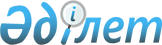 "Қазақстан Республикасының Үкіметі мен Сингапур Республикасының Үкіметі арасындағы Әуе қатынасы туралы келісімді ратификациялау туралы" Қазақстан Республикасы Заңының жобасын Қазақстан Республикасы Парламентінің Мәжілісінен кері қайтарып алу туралыҚазақстан Республикасы Үкіметінің 2009 жылғы 19 мамырдағы N 739 Қаулысы

      Қазақстан Республикасының Үкіметі ҚАУЛЫ ЕТЕДІ: 

      Қазақстан Республикасы Үкіметінің 2008 жылғы 13 желтоқсандағы N 1171 қаулысымен енгізілген "Қазақстан Республикасының Үкіметі мен Сингапур Республикасының Үкіметі арасындағы Әуе қатынасы туралы келісімді ратификациялау туралы" Қазақстан Республикасы Заңының жобасы Қазақстан Республикасы Парламентінің Мәжілісінен кері қайтарып алынсын.       Қазақстан Республикасының 

      Премьер-Министрі                                    К. Мәсімов 
					© 2012. Қазақстан Республикасы Әділет министрлігінің «Қазақстан Республикасының Заңнама және құқықтық ақпарат институты» ШЖҚ РМК
				